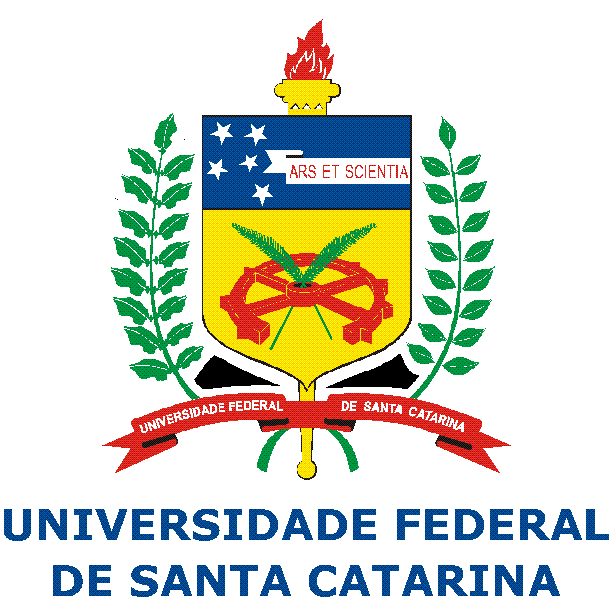 MINISTÉRIO DA EDUCAÇÃOUNIVERSIDADE FEDERAL DE SANTA CATARINAPRÓ-REITORIA DE ENSINO DE GRADUAÇÃOCURSO DE FISIOTERAPIAREGIMENTO INTERNO DAS ATIVIDADES COMPLEMENTARESARARANGUÁ-SC2016REGIMENTO INTERNO DAS ATIVIDADES COMPLEMENTARESCURSO DE FISIOTERAPIADISPOSIÇÕES PRELIMINARESArt. 1.º - As atividades complementares, parte integrante da matriz curricular, indispensáveis à formação do fisioterapeuta, serão regidas por este Regulamento.Art. 2.º - As atividades complementares visam desenvolver no discente habilidades e competências que complementam o conteúdo oferecido pelas disciplinas curriculares. Tais atividades deverão proporcionar ao discente enriquecimento curricular, científico e cultural contribuindo, assim, para sua formação profissional e pessoal.§ 1º - As atividades complementares consideradas como componente curricular constituem 3,36% da carga horária total do curso de Fisioterapia da UFSC para os alunos ingressantes a partir de 2016.1, perfazendo um total de 162 (cento e sessenta e duas) horas-aula, a serem cumpridas integralmente entre a primeira e a nona fase. A distribuição dessa carga horária durante o curso fica a critério do discente. § 2º - Para os alunos ingressantes até o semestre 2015.2, inclusive, a carga horária das atividades complementares permanece 144 (cento e quarenta e quatro) horas/aula, perfazendo 3% da carga horária total do curso, a serem cumpridas integralmente entre a primeira e a oitava fase. Art. 3.º - A instância responsável pela avaliação e convalidação das atividades realizadas pelos discentes é composta pelo professor-coordenador das atividades complementares. Em casos omissos a avaliação será feita pelo Colegiado do Curso de Fisioterapia.CLASSIFICAÇÃO DAS ATIVIDADESArt. 4.º - As atividades complementares subdividem-se em seis categorias: atividades de pesquisa, atividades de extensão, atividades de aperfeiçoamento e enriquecimento cultural, atividades de iniciação a docência, atividades de divulgação científica e publicações e atividades de vivência profissional complementar.§ 1º - Atividades de Pesquisa são consideradas todas as atividades em que o discente participa diretamente em projetos científicos, sendo supervisionado pelo professor-pesquisador, devidamente comprovada com uma declaração do professor-pesquisador. São consideradas como atividades dessa categoria:I – Participação em projetos de pesquisa realizados pelo curso de Fisioterapia da UFSC como bolsista ou voluntário; II– Participação em projetos de pesquisa realizados em outros cursos da UFSC;III - Participação em grupos de estudo, orientados por professores no âmbito do curso de Fisioterapia ou de outros cursos da UFSC.§ 2º - Atividades de Extensão são aquelas ações voltadas à comunidade que contribuem para a consolidação dos princípios contidos no projeto pedagógico do curso de Fisioterapia e na política acadêmica da UFSC. As atividades de extensão devem ser supervisionadas pelo professor-coordenador, devidamente comprovada com uma declaração do mesmo. São consideradas como atividades dessa categoria:I – Participação em projetos de extensão realizados pelo curso de Fisioterapia da UFSC devidamente registrados na Pró-Reitoria de Extensão da UFSC, na condição de aluno bolsista ou voluntário;II – Participação em projetos de extensão realizados em outros cursos da UFSC;§ 3º - Atividades de aperfeiçoamento e enriquecimento cultural são atividades que possam contribuir para o aperfeiçoamento profissional e para a formação pessoal do discente, tais como:I - Participação como apresentador de trabalho científico (comunicação oral ou exposição de painel) em Congressos, Seminários, Simpósios e demais eventos relacionados ao curso de Fisioterapia.II – Participação como ouvinte em Congressos, Seminários, Simpósios, Cursos e demais eventos relacionados ao curso de Fisioterapia. III - Participação como ouvinte em sessões de defesas de tese de doutorado ou dissertação de mestrado com temáticas relacionadas ao curso de Fisioterapia, com comprovação.IV - Participação como ouvinte em sessões de defesas de monografias e ou trabalhos de conclusão de cursos relacionadas ao curso de Fisioterapia, com comprovação.V - Participação em eventos culturais complementares tais como: workshops, feiras, ciclos de estudos, festival de teatro e cinema seguidos de debate e devidamente certificados.VI - Participação em sessões de lançamento de livros e/ou sessões de autógrafos de autores e obras.VII - Participação em oficinas e palestras da área do saber.VIII - Participação em cursos ou mini-cursos tais como de informática básica, línguas estrangeiras, redação comercial, redação oficial, oratória, técnicas de expressão oral e escrita, relações interpessoais e outros relacionados ao curso de Fisioterapia.IX - Participação em comissão coordenadora ou organizadora de eventos realizados pelo curso de Fisioterapia e ou de outros cursos da UFSC.X – Participação em eventos educativos organizados por entidades públicas, assistenciais e culturais.XI – Participação em cursos a distância.XII – Atividades de representação discente tais como Centro Acadêmico (CA) e Diretório Central de Estudante (DCE) e outras atividades mediante comprovação de representatividade.XIII – Participação em cursos de música, instrumentos musicais e coral.XIV - Participação em concursos literários, mostras culturais ou apresentações culturais diversas tais como teatro, dança e música.  XV – Atividade de Intercâmbio Educacional (Aprimoramento Acadêmico). Exemplo: Ciência sem Fronteira.§ 4º - Atividades de iniciação à docênciaI – Atividades de monitoria, como bolsista ou voluntário, em disciplinas do curso de Fisioterapia da UFSC.II - Atividades de monitoria, como bolsista ou voluntário, em disciplinas de outros cursos da UFSC.III – Participação em oficinas de capacitação docente e treinamento no âmbito do curso de Fisioterapia.Os itens I e II são válidos somente para os alunos ingressantes em 2011.1 até 2015.2, inclusive. Para os ingressantes a partir de 2016.1, as atividades de monitoria serão validadas como disciplinas optativas e não como atividades complementares. § 5º - Atividades de divulgação científica e publicaçõesI - Publicação de artigo em revista com indexação internacional.II - Publicação de artigo em revista com indexação nacional.III - Publicação de resumo em eventos internacionais.IV - Publicação de resumo em eventos nacionais.V - Publicação de trabalho de capítulo de livros.VI - Publicação de trabalho em mídia eletrônica, digital, impresso e/ou internet.VII - Organização de obra (literária ou não) publicada no período da graduação.VIII - Tradução de obra de relevância para a área da saúde mediante comprovação.IX – Autoria e co-autoria de trabalhos de pesquisa apresentados em eventos científicos, mediante apresentação de certificado do evento.§ 6º - Atividades de vivência profissional complementar são estágios não curriculares realizados com acompanhamento de profissional da fisioterapia (docente ou não) no âmbito da UFSC ou em instituições conveniadas. E outras atividades como as visitas técnicas, desde que não programadas no plano de ensino. I - Estágios não curriculares realizados com acompanhamento de profissional da fisioterapia (docente ou não) no âmbito da UFSC ou em instituições conveniadas.II - Visitas técnicas desde que não programadas no plano de ensino.AVALIAÇÃO E PONTUAÇÃO DAS ATIVIDADESArt. 5.º - As Atividades Complementares podem ser realizadas fora do horário regular das aulas, inclusive durante as férias escolares, desde que sejam respeitados os procedimentos estabelecidos neste regulamento.§ 1º - O discente deverá realizar atividades complementares no mínimo em duas das categorias descritas no artigo 4º.§ 2º - A descrição da pontuação equivalente a carga horária de cada atividade encontra-se na tabela do Apêndice 1 deste Regimento Interno.§ 3º - O modelo de declaração, que deve ser assinado pelo professor, sobre as atividade e pesquisa e extensão encontra-se no Apêndice 2. § 4º - No Apêndice 3 encontra-se um Requerimento de Validação das atividades complementares com uma tabela de aproveitamento que deverá ser preenchida pelo aluno e anexada ao processo. O aluno deve incluir nessa tabela as especificações das atividades realizadas por categoria assim como suas respectivas pontuações.ATRIBUIÇÕES DO DISCENTEArt. 6.º - Para o cômputo das atividades complementares, o aluno deverá entregar a ficha de requerimento com a tabela de aproveitamento das atividades complementares (Validação de Atividades Complementares) (Apêndice 3) e fotocópias dos respectivos comprovantes.§ 1º - A abertura do processo com os comprovantes deverá ser feita 30 dias antes do término do penúltimo semestre na secretaria do curso de Fisioterapia. Caso outras atividades sejam realizadas após esse período o aluno deverá anexar os comprovante ao processo até 60 dias antes do término do último semestre letivo.Art. 7.º - Antes de realizar qualquer atividade, o aluno poderá solicitar ao professor-coordenador informações quanto à relevância da atividade para a sua formação profissional.ATRIBUIÇÕES DO PROFESSOR-COORDENADOR DAS ATIVIDADESCOMPLEMENTARESArt. 8.º - O controle do cumprimento das atividades complementares será exercido pelo professor-coordenador a quem cabe avaliar a documentação apresentada pelos alunos para validação futura das respectivas horas.§ 1º - O professor-coordenador das atividades complementares, apoiado pelo parecer do Colegiado de Curso, poderá recusar, para efeitos de cômputo das horas, as atividades que não se enquadrarem no artigo 4º.Art. 9º - Após a validação da carga horária o professor-coordenador das atividades complementares enviará um relatório à secretaria do curso de Fisioterapia para fins de registro no histórico escolar do discente. Este relatório deverá ser entregue 15 (quinze) dias antes do prazo para entrega das notas.Art. 10º - Esclarecer aos discentes e aos docentes a importância do Regimento Interno e a necessidade do cumprimento da carga horária relativa às atividades complementares necessárias para a conclusão do curso.Art. 11º - Orientar os discentes quanto aos critérios de escolha das atividades a serem desenvolvidas para o cumprimento da carga horária exigida.TRANSFERÊNCIAS EXTERNAS/INTERNAS E RETORNO DE GRADUADO Art. 12º-  Os alunos ingressantes por transferência externa/interna e retorno de graduados ficam também sujeitos ao cumprimento da carga horária das atividades complementares. Contudo, serão contabilizados apenas os certificados emitidos nos últimos cinco anosDISPOSIÇÕES GERAISArt. 13º - Quaisquer modificações neste regulamento só poderão ser realizadas pelo Colegiado do Curso de Fisioterapia da UFSC e posteriormente, submetidas às demais instâncias institucionais competentes.Art. 14º - Os casos omissos serão resolvidos pelo Colegiado de Curso.  APÊNDICE 1 – TABELA DE PONTUAÇÃOAPÊNDICE 2 – MODELO DE DECLARAÇÃODECLARAÇÃODeclaro, para os devidos fins, que a aluna __________________________ participou do projeto intitulado_______________ sob a responsabilidade do(a) Professor(a) ________________.  A atividade é descrita como segue:Categoria da Atividade: (Pesquisa, Ensino ou Extensão)Tipo de atividade: Descrição breve da atividade e a contribuição do aluno para o projetoCarga Horária: ____ horasPeríodo realizado: de________ a ______ Assinatura ______________________________________________Professor (a)_____________________________________________Prof. Adjunto/Assistente da Universidade Federal de Santa CatarinaEmail_____________________________________Telefone: __________________________________Siape: ____________________________________Assinatura ___________________________________________Professor (a). _________________________________________Coordenador (a) do Colegiado do Curso de FisioterapiaEmail: ____________________________________________Siape: _____________________________________________APÊNDICE 3 – REQUERIMENTO DE VALIDAÇÃO DAS ATIVIDADES COMPLEMENTARESRequerimentoVALIDAÇÃO DE ATIVIDADES COMPLEMENTARESCurso FisioterapiaNome:________________________________________________________________Curso:________________________________________________________________Matrícula: _______________________ Telefone para contato:__________________Email:________________________________________________________________Instruções: 1. Preencher o requerimento e a tabela do Apêndice 3 do Regimento Interno de Atividades Complementares. A tabela encontra-se abaixo e contem a carga horária a ser validada, observando os limites máximos indicados de cada item e de cada categoria. O estudante deverá participar em pelo menos dois dos seis grupos de atividades propostas. Os alunos ingressantes a partir de 2016.1 deverão cumprir 162 horas-aula de atividades complementares. Os alunos ingressantes até 2015.2, inclusive, cumprirão 144 horas-aula de atividades complementares.2. Anexar cópias autenticadas dos comprovantes de realização das atividades ou cópias acompanhadas dos originais e entregar na Secretária Acadêmica.3. O regulamento completo das atividades complementares encontra-se disponível no site do curso. Tabela 1 – Aproveitamento de Atividades Complementares  “Assumo a responsabilidade sobre as informações prestadas e documentos entregues, bem como de todas as sanções cabíveis decorrentes de sua não veracidade.”Data: ___/___/________________________________________Assinatura do (a) aluno (a)Recebido em ______/_________/_______ ___________________________________________Secretaria Acadêmica do Campus AraranguáAtividade de pesquisa (Máximo da categoria: 100 horas-aula)Atividade de pesquisa (Máximo da categoria: 100 horas-aula)Atividade de pesquisa (Máximo da categoria: 100 horas-aula)Atividade de pesquisa (Máximo da categoria: 100 horas-aula)CategoriaAtividade Atividade Horas aula1I – Participação em projetos de pesquisa realizados pelo curso de Fisioterapia da UFSC como bolsista ou voluntário.I – Participação em projetos de pesquisa realizados pelo curso de Fisioterapia da UFSC como bolsista ou voluntário.50 horas-aula por semestre1II – Participação em projetos de pesquisa realizados em outros cursos da UFSC.II – Participação em projetos de pesquisa realizados em outros cursos da UFSC.25 horas-aula por semestre1III - Participação em grupos de estudo, orientados por professores no âmbito do curso de Fisioterapia ou de outros cursos da UFSC.III - Participação em grupos de estudo, orientados por professores no âmbito do curso de Fisioterapia ou de outros cursos da UFSC.Até 10 horas-aula por semestreAtividade de extensão(Máximo da categoria: 100 horas-aula)Atividade de extensão(Máximo da categoria: 100 horas-aula)Atividade de extensão(Máximo da categoria: 100 horas-aula)Atividade de extensão(Máximo da categoria: 100 horas-aula)CategoriaAtividade Atividade Horas aula2I– Participação em projetos de extensão realizados pelo curso de Fisioterapia da UFSC devidamente registrados na Pró-Reitoria de Extensão da UFSC, na condição de aluno bolsista ou voluntário. I– Participação em projetos de extensão realizados pelo curso de Fisioterapia da UFSC devidamente registrados na Pró-Reitoria de Extensão da UFSC, na condição de aluno bolsista ou voluntário. 50 horas-aula por semestre2II – Participação em projetos de extensão realizados em outros cursos da UFSC.II – Participação em projetos de extensão realizados em outros cursos da UFSC.25 horas-aula por semestreAtividades de aperfeiçoamento e enriquecimento cultural (Máximo da categoria: 100 horas-aula)Atividades de aperfeiçoamento e enriquecimento cultural (Máximo da categoria: 100 horas-aula)Atividades de aperfeiçoamento e enriquecimento cultural (Máximo da categoria: 100 horas-aula)Atividades de aperfeiçoamento e enriquecimento cultural (Máximo da categoria: 100 horas-aula)CategoriaAtividade Horas aulaHoras aula3I - Participação como apresentador de trabalho científico (comunicação oral ou exposição de painel) em Congressos, Seminários, Simpósios e demais eventos relacionados ao curso de Fisioterapia.10 horas-aula por trabalho10 horas-aula por trabalho3II – Participação como ouvinte em Congressos, Seminários, Simpósios, relacionados ao curso de Fisioterapia.05 horas-aula por evento05 horas-aula por evento3III - Participação como ouvinte em sessões de defesas de tese de doutorado ou dissertação de mestrado com temáticas relacionadas ao curso de Fisioterapia, com comprovação.02 horas-aula por defesa02 horas-aula por defesa3IV - Participação como ouvinte em sessões de defesas de monografias e ou trabalhos de conclusão de cursos relacionadas ao curso de Fisioterapia, com comprovação.01 horas-aula por defesa01 horas-aula por defesa3V - Participação em eventos culturais complementares tais como: workshops, feiras, ciclos de estudos, festival de teatro e cinema seguidos de debate e devidamente certificados.01 horas-aula por evento01 horas-aula por evento3VI - Participação em sessões de lançamento de livros e/ou sessões de autógrafos de autores e obras.01 horas-aula por evento01 horas-aula por evento3VII - Participação em oficinas e palestras da área do saber.01 horas-aula por evento01 horas-aula por evento3VIII - Participação em cursos ou mini-cursos tais como de informática básica, línguas estrangeiras, redação comercial, redação oficial, oratória, técnicas de expressão oral e escrita, relações interpessoais e outros relacionados ao curso de Fisioterapia. (Mini-Curso: será computada a carga horária do certificado. Cursos acima de 50 horas serão classificados com a pontuação máxima do item VIII)Até 50 horas-aula por semestreAté 50 horas-aula por semestre3IX - Participação em comissão coordenadora ou organizadora de eventos realizados pelo curso de Fisioterapia e ou de outros cursos da UFSC.Até 10 horas-aula por eventoAté 10 horas-aula por evento3X – Participação em eventos educativos organizados por entidades públicas, assistenciais e culturais.Até 05 horas-aula por eventoAté 05 horas-aula por evento3XI – Participação em cursos a distância.Até 05 horas-aula por cursoAté 05 horas-aula por curso3XII – Atividades de representação discente tais como Centro Acadêmico (CA) e Diretório Central de Estudante (DCE) e outras atividades mediante comprovação de representatividade.Até 20 horas-aula por atividadeAté 20 horas-aula por atividade3XIII – Participação em cursos de música, instrumentos musicais e coral.Até 02 horas-aula por cursoAté 02 horas-aula por cursoXIV - Participação em concursos literários, mostras culturais ou apresentações culturais diversas tais como teatro, dança e música. 05 horas-aula por participação05 horas-aula por participaçãoXV – Atividade de Intercâmbio Educacional (Aprimoramento Acadêmico. Exemplo: Ciência sem Fronteira).40 horas-aula por semestre de atividade40 horas-aula por semestre de atividadeAtividades de Iniciação à Docência (Máximo da categoria: 100 horas-aula)Atividades de Iniciação à Docência (Máximo da categoria: 100 horas-aula)Atividades de Iniciação à Docência (Máximo da categoria: 100 horas-aula)Atividades de Iniciação à Docência (Máximo da categoria: 100 horas-aula)CategoriaAtividade Horas aulaHoras aula4Os itens I e II são válidos somente para os alunos ingressantes em 2011.1 até 2015.2, inclusive. Para os ingressantes a partir de 2016.1, as atividades de monitoria serão validadas como disciplinas optativas e não como atividades complementares.I – Atividades de monitoria, como bolsista ou voluntário, em disciplinas do curso de Fisioterapia da UFSC.Até 50 horas-aula por semestreAté 50 horas-aula por semestre4Os itens I e II são válidos somente para os alunos ingressantes em 2011.1 até 2015.2, inclusive. Para os ingressantes a partir de 2016.1, as atividades de monitoria serão validadas como disciplinas optativas e não como atividades complementares.II - Atividades de monitoria, como bolsista ou voluntário, em disciplinas de outros cursos da UFSC.Até 25 horas-aula por semestreAté 25 horas-aula por semestre4Os itens I e II são válidos somente para os alunos ingressantes em 2011.1 até 2015.2, inclusive. Para os ingressantes a partir de 2016.1, as atividades de monitoria serão validadas como disciplinas optativas e não como atividades complementares.III – Participação em oficinas de capacitação docente e treinamento no âmbito do curso de Fisioterapia.Até 10 horas-aula por semestreAté 10 horas-aula por semestreAtividades de Divulgação Científica e Publicações (Máximo da categoria: 100 horas-aula)Atividades de Divulgação Científica e Publicações (Máximo da categoria: 100 horas-aula)Atividades de Divulgação Científica e Publicações (Máximo da categoria: 100 horas-aula)Atividades de Divulgação Científica e Publicações (Máximo da categoria: 100 horas-aula)CategoriaAtividade Horas aulaHoras aula5I - Publicação de artigo em revista com indexação internacional.50 horas-aula por trabalho50 horas-aula por trabalho5II - Publicação de artigo em revista com indexação nacional.25 horas-aula por trabalho25 horas-aula por trabalho5III - Publicação de resumo em eventos internacionais.10 horas-aula por trabalho10 horas-aula por trabalho5IV - Publicação de resumo em eventos nacionais.05 horas-aula por trabalho05 horas-aula por trabalho5V - Publicação de trabalho de capítulo de livros.25 horas-aula por trabalho25 horas-aula por trabalho5VI - Publicação de trabalho em mídia eletrônica, digital, impresso e/ou internet.05 horas-aula por trabalho05 horas-aula por trabalho5VII - Organização de obra (literária ou não) publicada no período da graduação.10 horas-aula por trabalho10 horas-aula por trabalho5VIII - Tradução de obra de relevância para a área da saúde mediante comprovação.25 horas-aula por trabalho25 horas-aula por trabalho5IX – Autoria e co-autoria de trabalhos de pesquisa apresentados em eventos científicos, mediante apresentação de certificado do evento.05 horas-aula por trabalho05 horas-aula por trabalhoAtividades de Vivência Profissional Complementar(Máximo da categoria: 100 horas-aula)Atividades de Vivência Profissional Complementar(Máximo da categoria: 100 horas-aula)Atividades de Vivência Profissional Complementar(Máximo da categoria: 100 horas-aula)Atividades de Vivência Profissional Complementar(Máximo da categoria: 100 horas-aula)6I - Estágios não curriculares realizados com acompanhamento de profissional da fisioterapia (docente ou não) no âmbito da UFSC ou em instituições conveniadasComputada a carga horária do estágioComputada a carga horária do estágio6II – Visitas técnicas desde que não programadas no plano de ensino.02 horas-aula por visita02 horas-aula por visitaDATACódigo da disciplina do currículoC.H.IND.DEF.ConceitoAssinatura/Carimbo do Coordenador das At. ComplementaresAssinatura/Carimbo da Coordenação de curso Categoria 1: Atividade de pesquisa (Máximo da categoria: 100 horas-aula)Categoria 1: Atividade de pesquisa (Máximo da categoria: 100 horas-aula)Categoria 1: Atividade de pesquisa (Máximo da categoria: 100 horas-aula)Categoria 1: Atividade de pesquisa (Máximo da categoria: 100 horas-aula)AtividadesHoras máximas permitidas na atividade (conforme regulamento)Horas solicitadas pelo (a) aluno (a) na atividade. Descrever a hora referente de cada atividade (preenchimento pelo requerente)Horas validadas na atividade pela comissão de validação  (preenchimento pela coordenador)I – Participação em projetos de pesquisa realizados pelo curso de Fisioterapia da UFSC como bolsista ou voluntário.Até 50 horas-aula por semestreII – Participação em projetos de pesquisa realizados em outros cursos da UFSC.Até 25 horas-aula por semestreIII - Participação em grupos de estudo, orientados por professores no âmbito do curso de Fisioterapia ou de outros cursos da UFSC.Até 10 horas-aula por semestreTotal Categoria 1: Total Categoria 1: Categoria 2: Atividade de extensão(Máximo da categoria: 100 horas-aula)Categoria 2: Atividade de extensão(Máximo da categoria: 100 horas-aula)Categoria 2: Atividade de extensão(Máximo da categoria: 100 horas-aula)Categoria 2: Atividade de extensão(Máximo da categoria: 100 horas-aula)AtividadesHoras máximas permitidas na atividade (conforme regulamento)Horas solicitadas pelo (a) aluno (a) na atividade Descrever a hora referente a cada atividade (preenchimento pelo requerente)-Horas validadas na atividade pela comissão de validação  (preenchimento pela coordenador)I– Participação em projetos de extensão realizados pelo curso de Fisioterapia da UFSC devidamente registrados na Pró-Reitoria de Extensão da UFSC, na condição de aluno bolsista ou voluntário.50 horas-aula por semestreII – Participação em projetos de extensão realizados em outros cursos da UFSC.25 horas-aula por semestreTotal Categoria 2:Total Categoria 2:Categoria 3: Atividades de aperfeiçoamento e enriquecimento cultural (Máximo da categoria: 100 horas-aula)Categoria 3: Atividades de aperfeiçoamento e enriquecimento cultural (Máximo da categoria: 100 horas-aula)Categoria 3: Atividades de aperfeiçoamento e enriquecimento cultural (Máximo da categoria: 100 horas-aula)Categoria 3: Atividades de aperfeiçoamento e enriquecimento cultural (Máximo da categoria: 100 horas-aula)AtividadesHoras máximas permitidas na atividade (conforme regulamento)Horas solicitadas pelo (a) aluno (a) na atividade Descrever a hora referente a cada atividade (preenchimento pelo requerente)-Horas validadas na atividade pela comissão de validação  (preenchimento pela coordenador)I - Participação como apresentador de trabalho científico (comunicação oral ou exposição de painel) em Congressos, Seminários, Simpósios e demais eventos relacionados ao curso de Fisioterapia.10 horas-aula por trabalhoII – Participação como ouvinte em Congressos, Seminários, Simpósios, relacionados ao curso de Fisioterapia.05 horas-aula por eventoIII - Participação como ouvinte em sessões de defesas de tese de doutorado ou dissertação de mestrado com temáticas relacionadas ao curso de Fisioterapia, com comprovação.02 horas-aula por defesaIV - Participação como ouvinte em sessões de defesas de monografias e ou trabalhos de conclusão de cursos relacionadas ao curso de Fisioterapia, com comprovação.01 horas-aula por defesaV - Participação em eventos culturais complementares tais como: workshops, feiras, ciclos de estudos, festival de teatro e cinema seguidos de debate e devidamente certificados.01 horas-aula por eventoVI - Participação em sessões de lançamento de livros e/ou sessões de autógrafos de autores e obras.01 horas-aula por eventoVII - Participação em oficinas e palestras da área do saber.01 horas-aula por eventoVIII - Participação em cursos ou mini-cursos tais como de informática básica, línguas estrangeiras, redação comercial, redação oficial, oratória, técnicas de expressão oral e escrita, relações interpessoais e outros relacionados ao curso de Fisioterapia. (Mini-Curso: será computada a carga horária do certificado. Cursos acima de 50 horas serão classificados com a pontuação máxima do item VIII)Até 50 horas-aula por semestreIX - Participação em comissão coordenadora ou organizadora de eventos realizados pelo curso de Fisioterapia e ou de outros cursos da UFSC.Até 10 horas-aula por eventoX – Participação em eventos educativos organizados por entidades públicas, assistenciais e culturais.Até 05 horas-aula por eventoXI – Participação em cursos a distância.Até 05 horas-aula por cursoXII – Atividades de representação discente tais como Centro Acadêmico (CA) e Diretório Central de Estudante (DCE) e outras atividades mediante comprovação de representatividade.Até 20 horas-aula por atividadeXIII – Participação em cursos de música, instrumentos musicais e coral.Até 02 horas-aula por cursoXIV - Participação em concursos literários, mostras culturais ou apresentações culturais diversas tais como teatro, dança e música.05 horas-aula por participaçãoXV – Atividade de Intercâmbio Educacional (Aprimoramento Acadêmico. Exemplo: Ciência sem Fronteira).40 horas-aula por semestre de atividadeTotal Categoria 3:Total Categoria 3:Categoria 4: Atividades de Iniciação à Docência(Máximo da categoria: 100 horas-aula)Categoria 4: Atividades de Iniciação à Docência(Máximo da categoria: 100 horas-aula)Categoria 4: Atividades de Iniciação à Docência(Máximo da categoria: 100 horas-aula)Categoria 4: Atividades de Iniciação à Docência(Máximo da categoria: 100 horas-aula)AtividadesHoras máximas permitidas na atividade (conforme regulamento)Horas solicitadas pelo (a) aluno (a) na atividade Descrever a hora referente a cada atividade (preenchimento pelo requerente)-Horas validadas na atividade pela comissão de validação  (preenchimento pela coordenador)I – Atividades de monitoria, como bolsista ou voluntário, em disciplinas do curso de Fisioterapia da UFSC.Até 50 horas-aula por semestreII - Atividades de monitoria, como bolsista ou voluntário, em disciplinas de outros cursos da UFSC.Até 25 horas-aula por semestreIII – Participação em oficinas de capacitação docente e treinamento no âmbito do curso de Fisioterapia.Até 10 horas-aula por semestreOs itens I e II são válidos somente para os alunos ingressantes em 2011.1 até 2015.2, inclusive. Para os ingressantes a partir de 2016.1, as atividades de monitoria serão validadas como disciplinas optativas e não como atividades complementares.Os itens I e II são válidos somente para os alunos ingressantes em 2011.1 até 2015.2, inclusive. Para os ingressantes a partir de 2016.1, as atividades de monitoria serão validadas como disciplinas optativas e não como atividades complementares.Os itens I e II são válidos somente para os alunos ingressantes em 2011.1 até 2015.2, inclusive. Para os ingressantes a partir de 2016.1, as atividades de monitoria serão validadas como disciplinas optativas e não como atividades complementares.Os itens I e II são válidos somente para os alunos ingressantes em 2011.1 até 2015.2, inclusive. Para os ingressantes a partir de 2016.1, as atividades de monitoria serão validadas como disciplinas optativas e não como atividades complementares.Total Categoria 4: 	Total Categoria 4: 	Categoria 5: Atividades de Divulgação Científica e Publicações (Máximo da categoria: 100 horas-aula)Categoria 5: Atividades de Divulgação Científica e Publicações (Máximo da categoria: 100 horas-aula)Categoria 5: Atividades de Divulgação Científica e Publicações (Máximo da categoria: 100 horas-aula)Categoria 5: Atividades de Divulgação Científica e Publicações (Máximo da categoria: 100 horas-aula)AtividadesHoras máximas permitidas na atividade (conforme regulamento)Horas solicitadas pelo (a) aluno (a) na atividade Descrever a hora referente a cada atividade (preenchimento pelo requerente)-Horas validadas na atividade pela comissão de validação  (preenchimento pela coordenador)I - Publicação de artigo em revista com indexação internacional.50 horas-aula por trabalhoII - Publicação de artigo em revista com indexação nacional.25 horas-aula por trabalhoIII - Publicação de resumo em eventos internacionais.10 horas-aula por trabalhoIV - Publicação de resumo em eventos nacionais.05 horas-aula por trabalhoV - Publicação de trabalho de capítulo de livros.25 horas-aula por trabalhoVI - Publicação de trabalho em mídia eletrônica, digital, impresso e/ou internet.05 horas-aula por trabalhoVII - Organização de obra (literária ou não) publicada no período da graduação.10 horas-aula por trabalhoVIII - Tradução de obra de relevância para a área da saúde mediante comprovação.25 horas-aula por trabalhoIX – Autoria e co-autoria de trabalhos de pesquisa apresentados em eventos científicos, mediante apresentação de certificado do evento.05 horas-aula por trabalhoTotal Categoria 5:Total Categoria 5:Categoria 6: Atividades de Vivência Profissional Complementar(Máximo da categoria: 100 horas-aula)Categoria 6: Atividades de Vivência Profissional Complementar(Máximo da categoria: 100 horas-aula)Categoria 6: Atividades de Vivência Profissional Complementar(Máximo da categoria: 100 horas-aula)Categoria 6: Atividades de Vivência Profissional Complementar(Máximo da categoria: 100 horas-aula)AtividadesHoras máximas permitidas na atividade (conforme regulamento)Horas solicitadas pelo (a) aluno (a) na atividade Descrever a hora referente a cada atividade (preenchimento pelo requerente)-Horas validadas na atividade pela comissão de validação  (preenchimento pela coordenador)I - Estágios não curriculares realizados com acompanhamento de profissional da fisioterapia (docente ou não) no âmbito da UFSC ou em instituições conveniadas.Computada a carga horária do estágioII – Visitas técnicas desde que não programadas no plano de ensino.02 horas-aula por visitaTotal Categoria 6:Total Categoria 6:Total Atividades Complementares validadasTotal Atividades Complementares validadasObs.Obs.Obs.Obs.